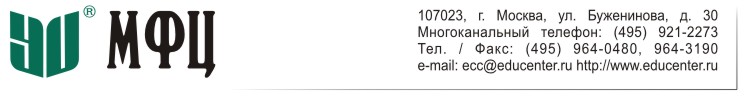 10 июля 2018 года    Семинар«Актуальные требования по раскрытию информации с учетом всех последних изменений»Институт МФЦ приглашает Вас принять участие в семинаре «Актуальные требования по раскрытию информации с учетом всех последних изменений», который состоится в Москве 10 июля 2018 г.ОСНОВНЫЕ ВОПРОСЫ СЕМИНАРА:Характеристика общих требований к раскрытию информации эмитентами. Раскрытие информации публичными и непубличными АО в соответствии с Положением о раскрытии информации от 30.12.2014 г. № 454-П. Обязательное раскрытие информации акционерными обществами.Кейсы по раскрытию информации в форме сообщений о существенных фактах в связи с отдельными корпоративными событиями эмитента.Раскрытие информации об акционерах, контролирующих лицах и подконтрольных организациях. Ведение и раскрытие списка аффилированных лиц. Основания для включения лиц в группу лиц эмитента. Соотношение понятий аффилированности и группы лиц. Практикум по составлению списка аффилированных лиц.Раскрытие консолидированной финансовой отчетности.Особенные требования по раскрытию информации для эмитентов, имеющих ценные бумаги, допущенные к организованным торгам на бирже. Раскрытие инсайдерской информации.На семинаре выступит:Кондратьева В. А. – генеральный директор консалтинговой компании, преподаватель Института МФЦ.Место и время проведения: Семинар будет проходить в помещении Института МФЦ по адресу: ул. Буженинова, д. 30. Проезд до станции метро «Преображенская площадь». Начало регистрации в 9.30. Время проведения: 10.00 – 17.00. Возможно участие on-line.Стоимость и скидки: Стоимость участия в семинаре для одного участника составляет 10 000 (Десять тысяч рублей). Скидки в размере от 10 до 15 процентов предоставляются клиентам Института/Учебного центра МФЦ, владельцам дисконтных карт системы «Образование», а также начиная со второго слушателя от одной компании (10 процентов). В стоимость включаются кофе-брейк и методические материалы.Административная информация: Заявки на участие в семинаре просьба направлять до 09 июля 2018 г. включительно на имя Ивановой Марии по тел./ф. (495) 921-2273, доб. 134 e-mail: seminar2@educenter.ru, Интернет: www.educenter.ruВ соответствии с действующим законодательством акционерные общества обязаны раскрывать информацию и предоставлять ее акционерам. Однако частые изменения законодательства в данной сфере создают определенные трудности как для публичных, так и непубличных акционерных обществ в оценке правильности и своевременности осуществляемого раскрытия. Особенности раскрытия информации публичными и непубличными акционерными обществами определены редакцией Положения о раскрытии информации эмитентами эмиссионных ценных бумаг, утвержденной Банком России 30.12.2014 г. № 454-П. С 30.07.2017 г. введены новые правила предоставления информации акционерам. Изменились требования по раскрытию инсайдерской информации.Системное представление обо всех изменениях законодательства и соответствующих подзаконных актов Вы сможете узнать, приняв участие в семинаре, посвященном вопросам раскрытия информации эмитентами.